附件2“中国戒烟平台”“健康沙坡头区”“沙坡头区人民医”微信公众号和戒烟热线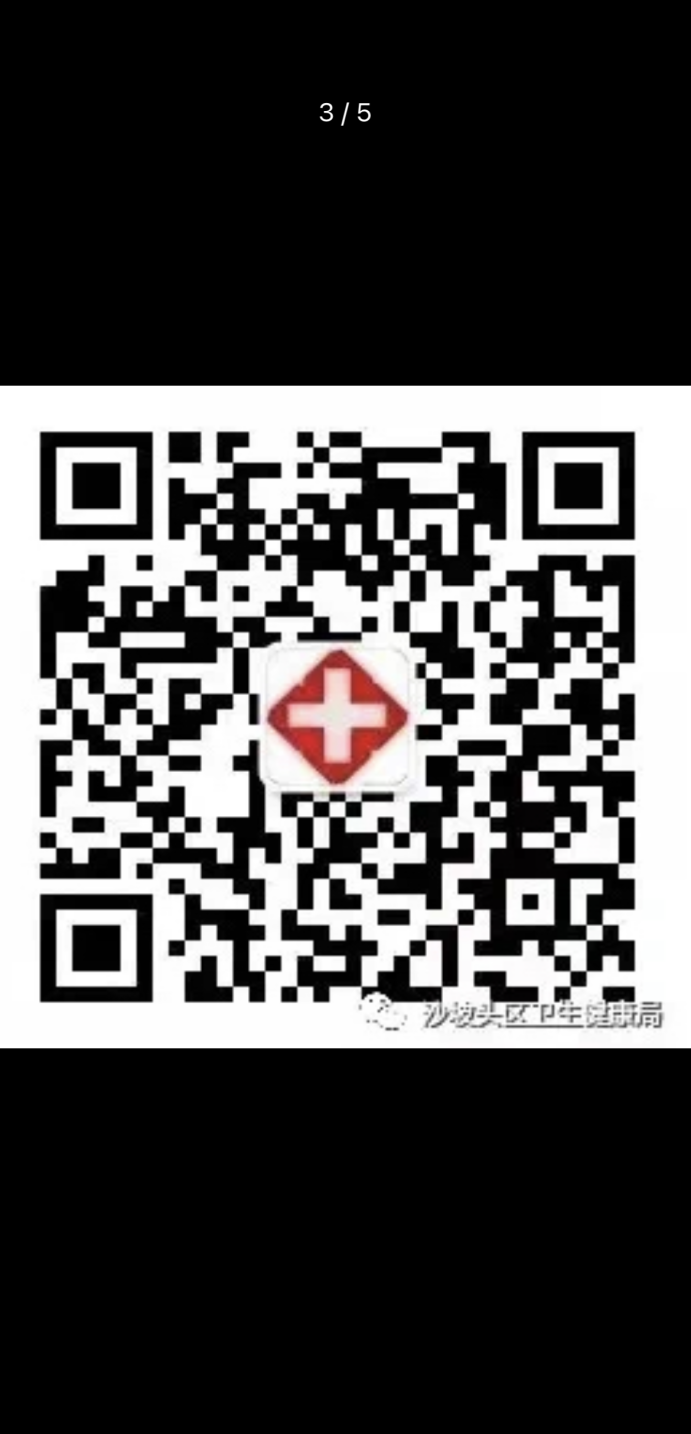 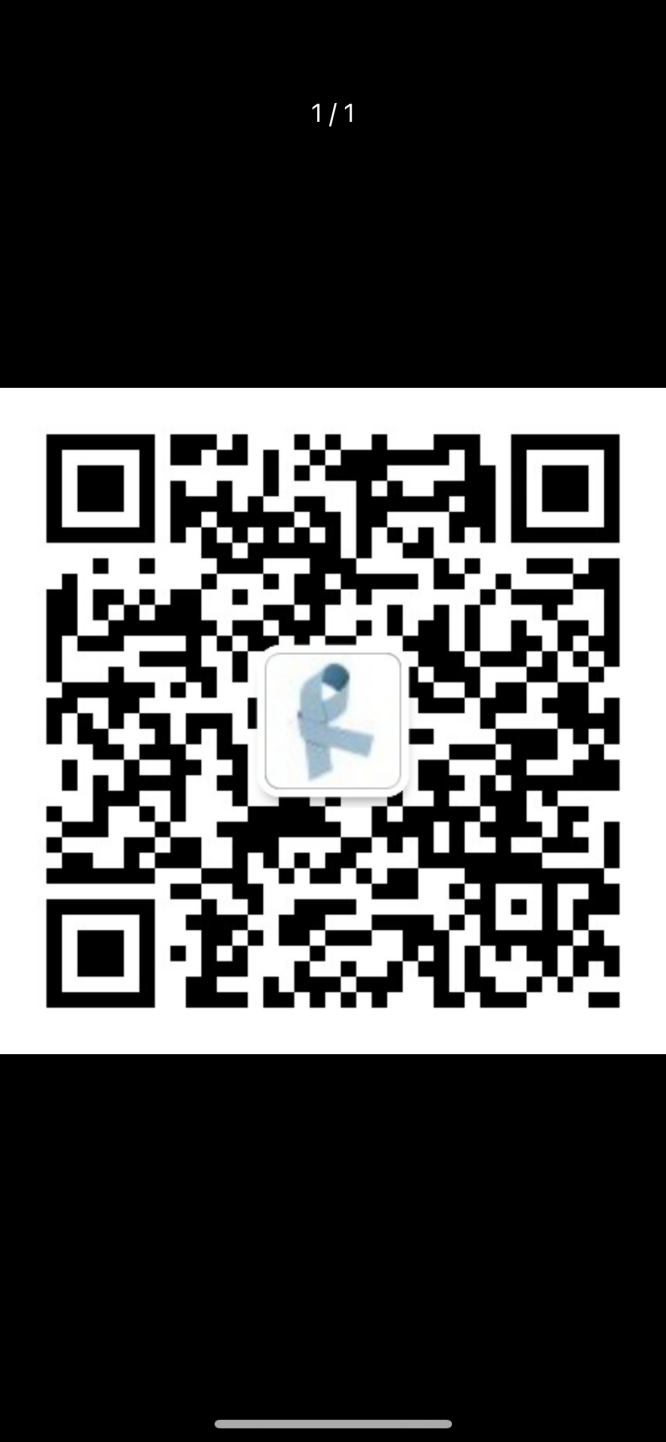 中国戒烟平台                          健康沙坡头区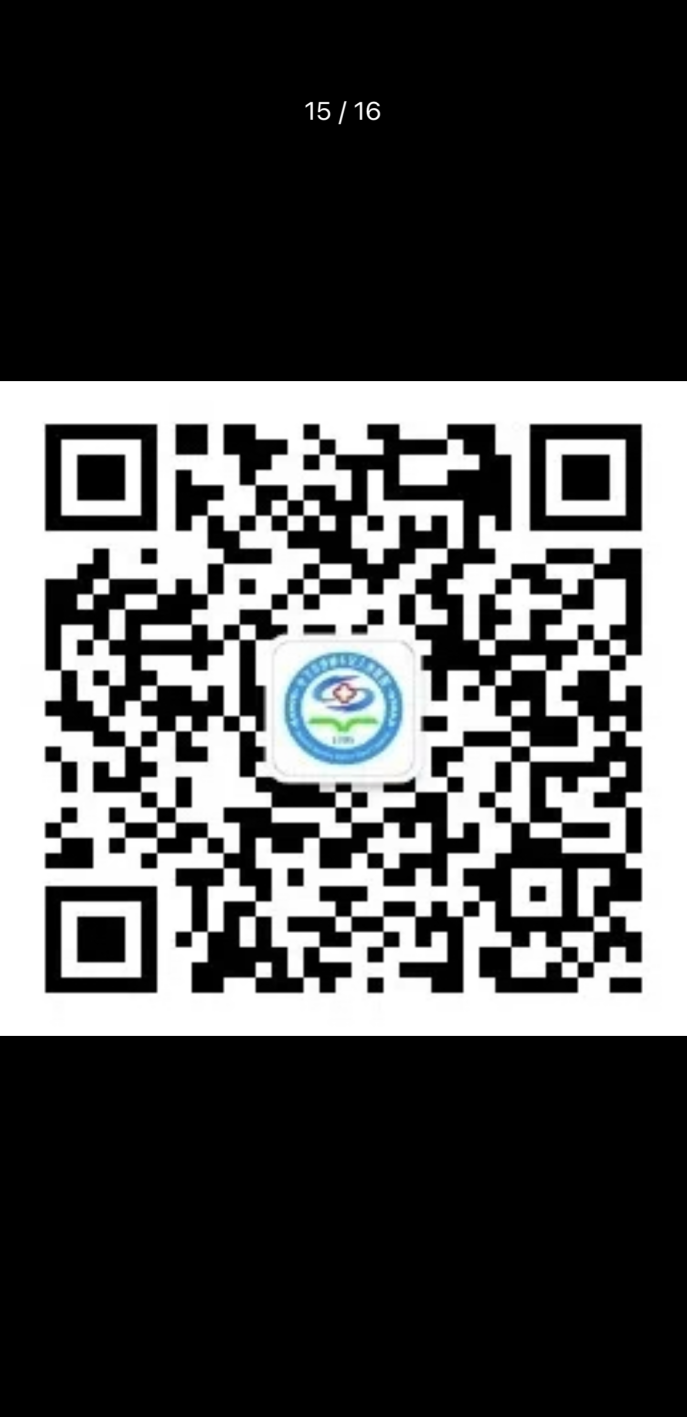 全国戒烟热线：400-808-5531沙坡头区戒烟服务门诊热线：0955-7068485沙坡头区人民医院